Отдел опеки и попечительства граждан по г. Саянску МУ № 5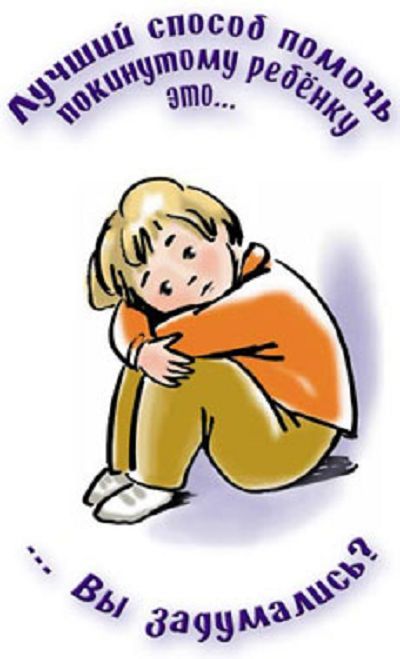 Воспитание детей никогда не было лёгким, оно  требует времени, терпения, понимания, денег. И очень больно и стыдно, когда семья больше не может заботиться о своём ребёнке, и тогда малютка, или ребенок дошкольного возраста, подросток младшего, старшего подросткового возраста   передаётся на государственное попечение. Это значит, что  их родные мамы и папы отказали своему родному ребенку в родительской любви и поддержке близких людей.  Другие люди будут заботиться о ребенке, дарить  Аленке или Сережке, Славику или Миленочке свое  тепло, ласку, любовь. Это может быть  опека или попечительство, приёмная семья или семья усыновителей. Да – это очень большая ответственность. Замещающим родителям необходимы умения, терпение и понимание к детям, которые в свои три года, пять, десять, пятнадцать лет пережили  такие трудности в  жизни.Дайте понять ребенку, что вы не бросите его, не предадите и не выгоните. Доброжелательность, любовь и ласка самые лучшие помощники  в борьбе за доверие маленького  человека к нам, взрослым. И тогда со временем, вместо тоски,  потери, вы увидите в глазах ребенка искорки благодарности за то, что взяли его в свою семью и помогли почувствовать себя таким нужным и родным.Обратиться и получить информацию по вопросам создания замещающей семьи вы можете вОтделе  опеки и попечительства граждан по г. Саянску МУ № 5 по адресу:666303  г. Саянск, м-он Олимпийский, 30телефон – 7-26-36Также, для того, чтобы быть замещающим родителем, необходимо пройти специальную подготовку в школе приемных родителей ОГБУСО  «Комплексный центр социального обслуживания населения  г. Саянска» 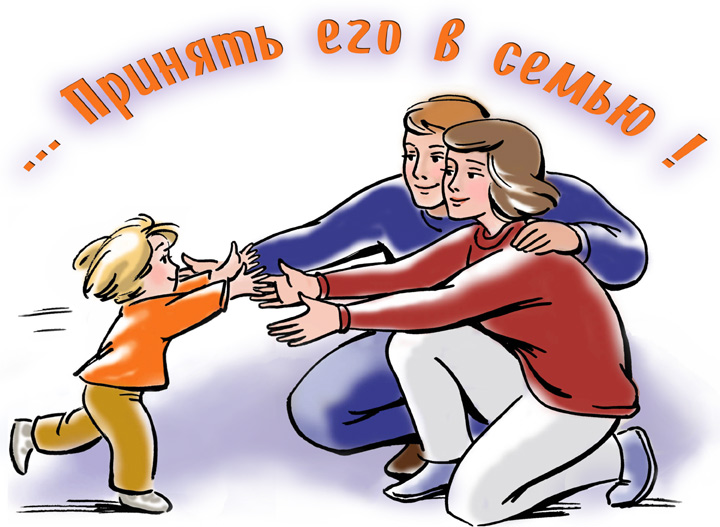 Специалисты отделения по сопровождению замещающих семей помогут вам  успешно справляться с возникшими проблемами  по воспитанию приёмных детей.Мы ждём вас по адресу:666303  г. Саянск, м-он Олимпийский, 30телефон – 7-26-36дом ребенка, приют,  СРЦН, вы привяжетесь к  какому-то малышу, подростку, полюбите его и решите принять на  воспитание в свою семью.